ROZEI 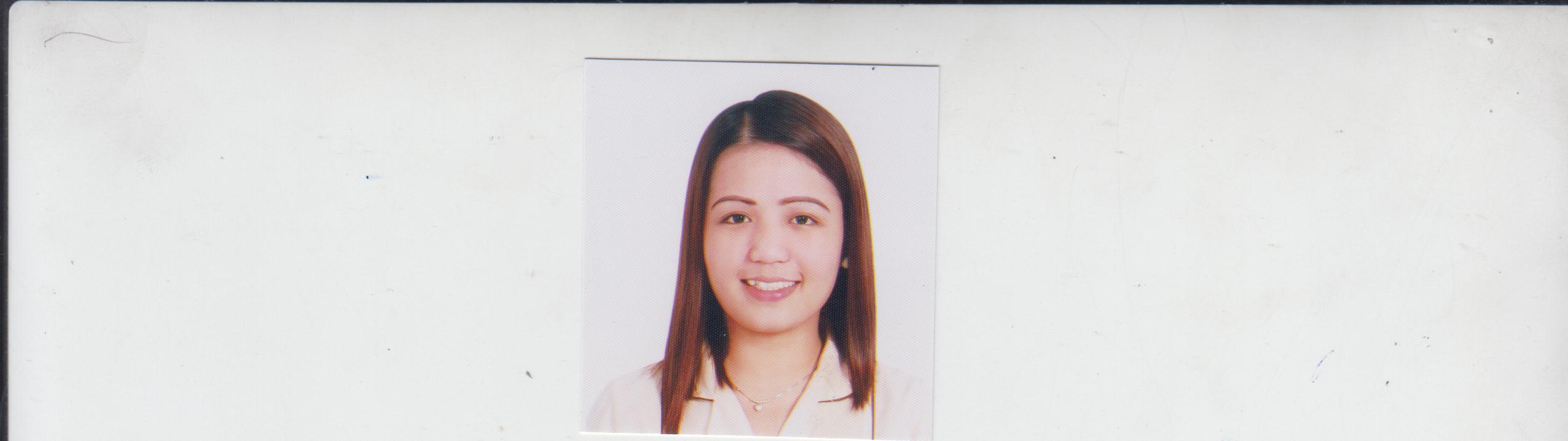 Al Rigga, Dubai UAEEmail address: rozei.337394@2freemail.com 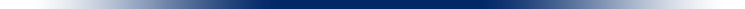  CAREER OBJECTIVES	Seeking employment that allows me to grow professionally, while being able to utilize my skills for the betterment of the organization with the best use of my dedication, determination and resourcefulness.KEY QUALIFICATIONSCustomer service professional offering 3 years diversified working experience. Excellent communication and problem-solving skills. Dedicated in achieving customer satisfaction as well as meeting and surpassing company expectations. Proficient in Microsoft Applications. Flexible, independent, organized and punctual. Cooperative, polite and hardworking. Willing to learn new skills and flexible enough to adapt to new dynamic working environment.EDUCATIONAL QUALIFICATIONTERTIARY	:	Batangas State University			Lemery, Batangas			Bachelor of Science in Business Administration			Major in Financial Management			2011-2012 WORK EXPERIENCE AND TRAININGTRAVEL CONSULTANT / VISA ENCODERRED ROSE TOURISM L.L.CBin Jarsh Building, Fish Round About, Deira, Dubai UAE	February 24, 2016 to April 25, 2016CASH TELLERRD Pawnshop, Inc., (Jewelry and Money Remittance Center)Lemery, Batangas, PhilippinesSeptember 16, 2013 to January 18, 2016HR ADMIN ASSISTANT / RECEPTIONISTRD Pawnshop, Inc. Region OfficeLipa, Batangas, PhilippinesApril 16, 2013 to September 16, 2013ACCOUNTING CLERKRD Pawnshop, Inc., (Jewelry and Money Remittance Center)Lemery, Batangas, PhilippinesJanuary 01, 2012 to April 15, 2013SALES ASSISTANTRD Pawnshop, Inc. (Jewelry and Money Remittance Center)Lemery, Batangas, PhilippinesOctober 01, 2012 to January 01, 2013On-the-Job Trainee (600 hrs)BATANGAS I ELECTRIC COOPERATIVECalaca, BatangasCashiering Section, Finance DivisionNovember 10, 2011 to March 02, 2012SEMINARS ATTENDED4th conference of Aspiring Marketing Professional (CAMP)Feb. 06, 2009PICC Complex SM Mall of Asia, Pasay CityCHARACTER REFERENCESReferences are available upon request.TOURIST VISA:VALID UNTIL: September 23, 2016 PERSONAL INFORMATION	Nickname	:	ZeiDate of Birth	:	August 27, 1990Religion	:	ROMAN CATHOLIC Civil status	:	SingleHeight		:	5’1Language	:	English/Filipino	I hereby certify that the statements of information in this document are true and correct based on my personal qualification and abilities.	                           ______________________							   ROZEI  						                      (Applicant)